嘉老山示範公墓第二處納骨堂(孝恩堂)三樓原「前後夫妻式納灰櫃」更名為「特區長骨灰箱」現況照片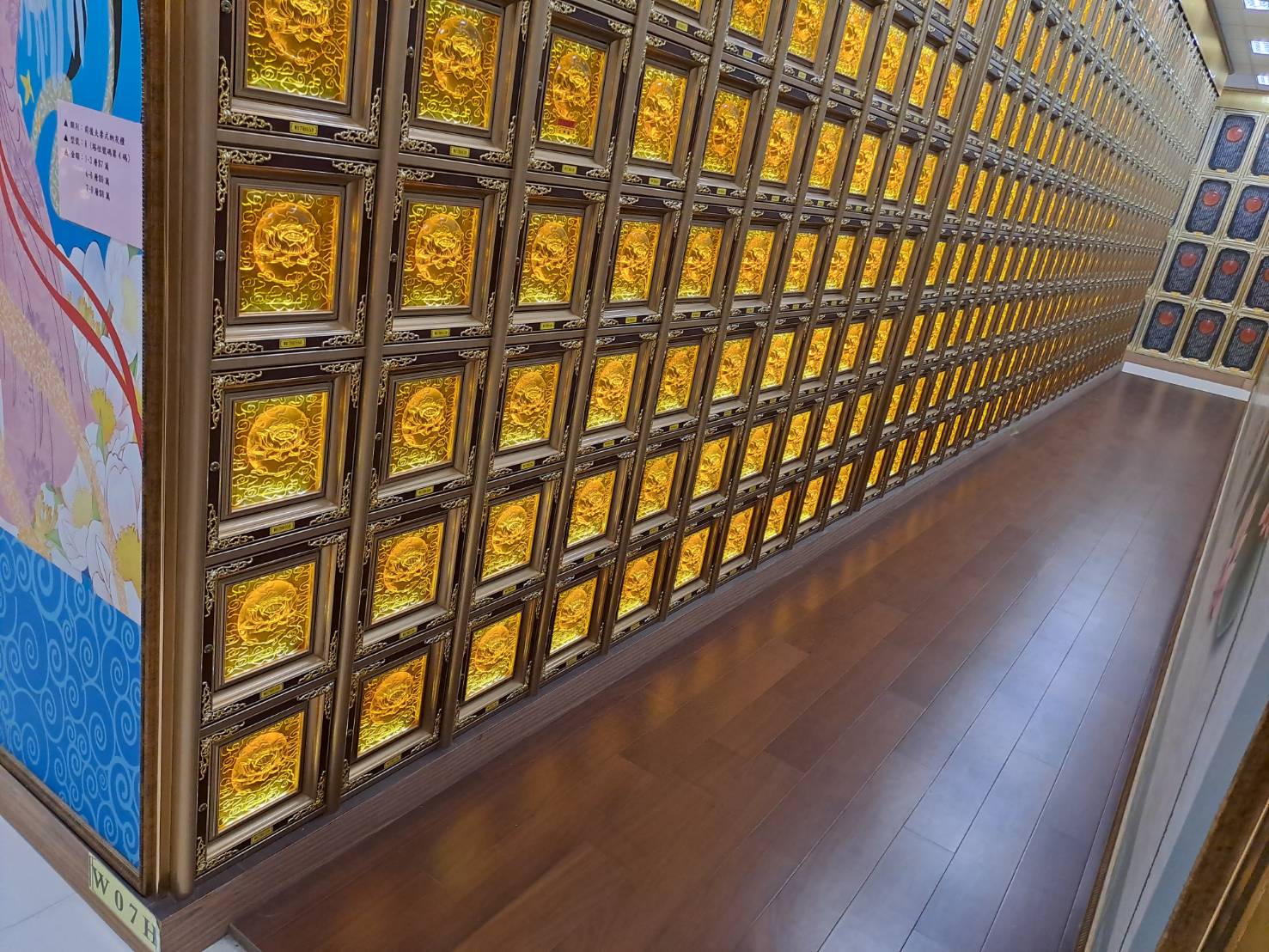 W07H坐北朝南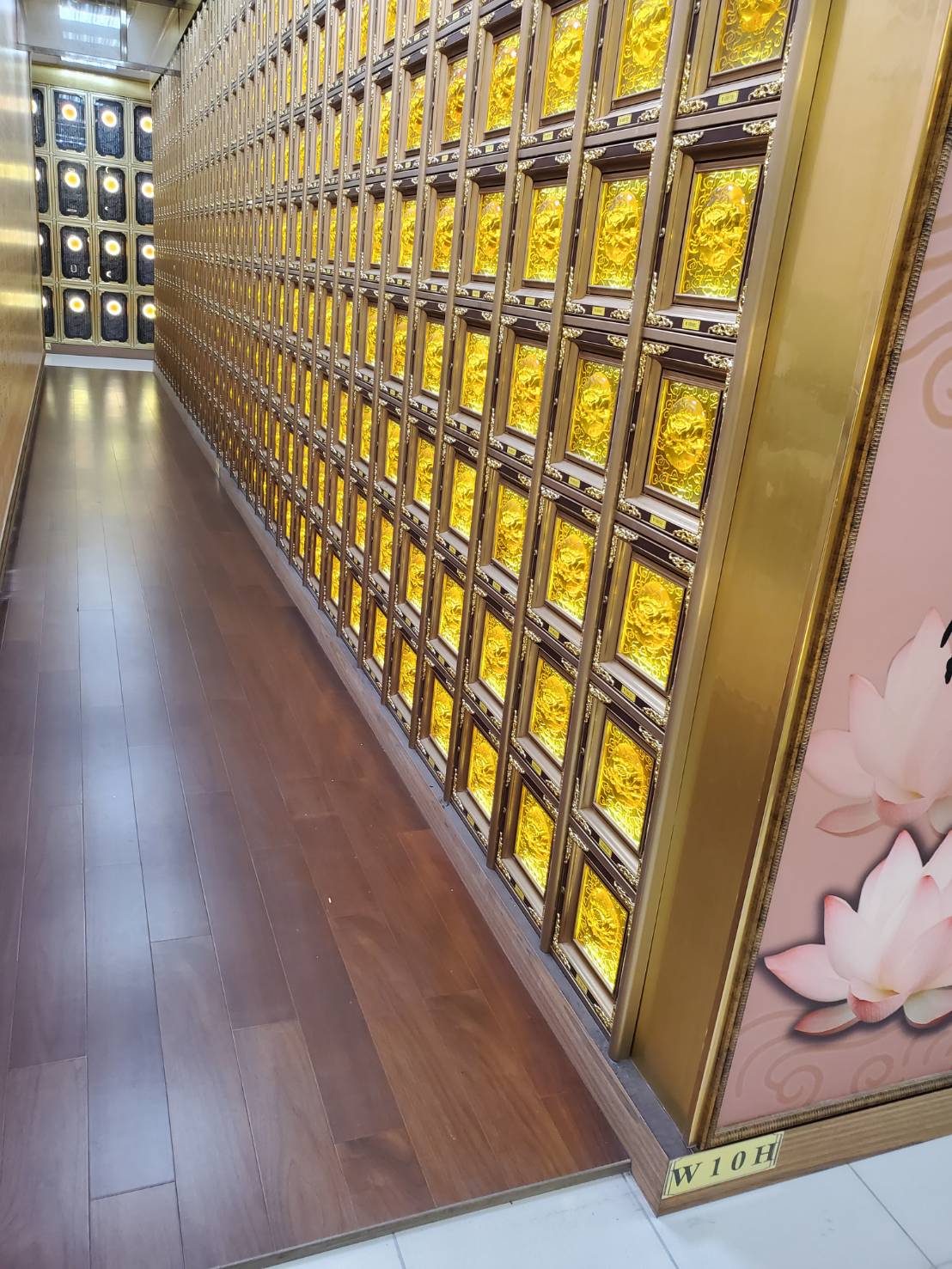 W10H坐北朝南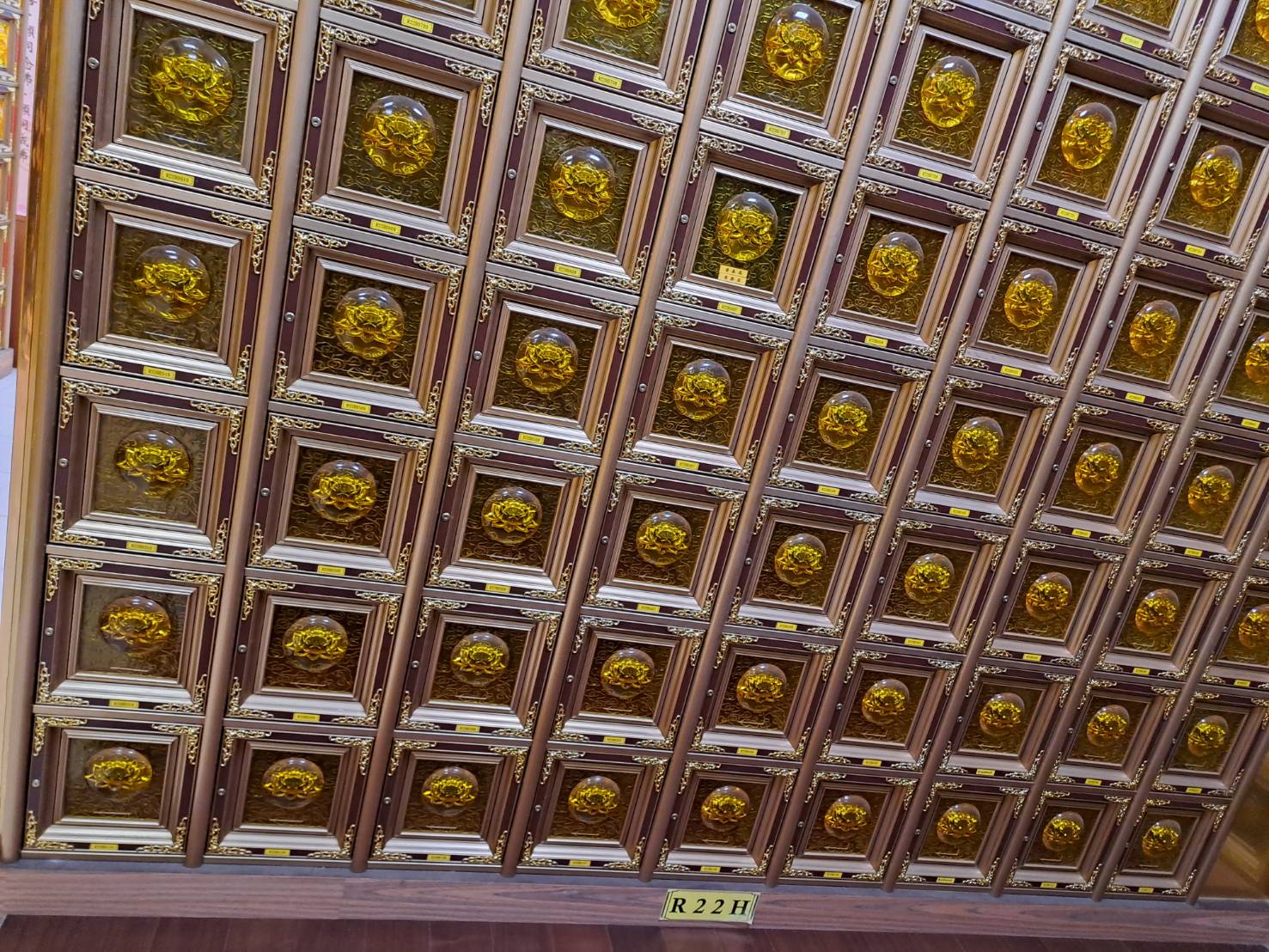 R22H坐南朝北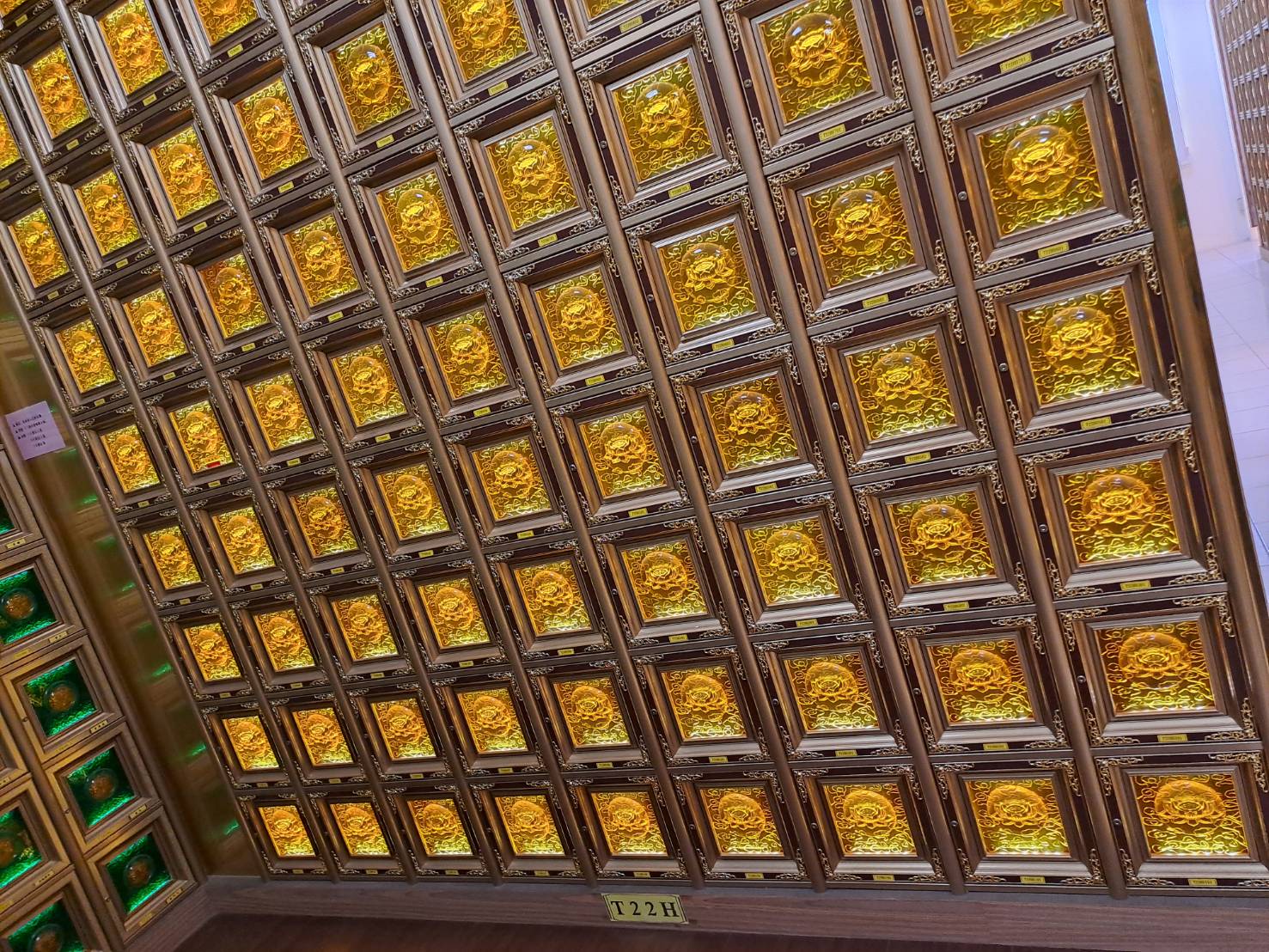 T22H坐南朝北